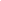 Kurumumuzun 2023 Teklif çağrısı dönemi Erasmus+ Programı altında kabul edilen Kocaeli Milli Eğitim Müdürlüğü Erasmus+ Mesleki Eğitim Akreditasyonu Üyeliği (Ortaklık sözleşme Numarası 2023-VET-163470/967516) kapsamında gerçekleştirilecek olan hareketliliklere katılımcı seçimi için belirlenen yöntem ve kriterler aşağıdadır; Katılımcı öğrenciler MOTORLU ARAÇLAR TEKNOLOJİSİ Alanından seçilecektir.Katılımcı öğrenciler 11/A sınıf öğrencilerinden seçilecektir.Öğrenci hareketliliği için refakatçi, dil ve seyahat engeli olmayan gönüllü öğretmen/yöneticiler arasından seçilecektir.Yurt dışı hareketliliği yapılacak tür ve sayılar aşağıdaki tabloda verilmiştir.Başvurularınızı web sitemizde bulunan “KATILIMCI ADAYLARI BAŞVURU FORMU” nu doldurarak, 01/ 12/ 2023 saat 17:30’ a kadar yapınız. Katılımcı Seçim Kriterleri:Kurumumuzda kadrolu olarak çalışıyor olmak veya öğrenci olmak,Hareketliliğe katılım konusunda istekli olmak,Hareketliliğe konu olan alanda gerekli hazırbulunuşluğu sağlamak amacıyla araştırma yapmış olmak,İletişim becerileri yüksek olmak, Hareketliliklerle elde edilecek bireysel ya da kurumsal kazanımların yaygınlaştırılması faaliyetlerine katılma ve proje süresince edindiği deneyimleri raporlaştırma çalışmalarında görev almayı kabul etmek,Ülkeyi temsil etme yeteneğine haiz olmak,Kötü sicile sahip olmamak / öğrenciler için disiplin cezası almamış olmakÖğrenciler için yabancı dil sınavından geçer not almış olmak.Öğrenci Hareketliliği Refakatçi Seçim Kriterleri:Refakatçi öğretmen/yönetici, kurumda görev yapan personel olmalıdır.Refakatçi öğretmen/yönetici Motorlu Araç Teknolojisi Alanı Öğretmeni olmalıdırRefakatçinin yurt dışındaki faaliyetler sırasında muhataplarıyla tercüman kullanmaksızın iletişim kurabilecek düzeyde yabancı dil yeterliliğine sahip olması gerekmektedir.Refakatçinin, hareketliliğin amacı, içeriği, planlama ve yürütme süreciyle ilgili bilgi sahibi seçim sürecinde artı puan olarak değerlendirilecektir.Refakatçinin iletişim ve sorun çözme becerilerinin yüksek, temsil yeteneğinin güçlü olması seçim sürecinde artı puan olarak değerlendirilecektir.Hareketlilik Katılımcısı Meslek Öğrencisi Seçme Yöntemi: Aday öğrenciler, Hareketlilik Yürütme Kurulu’nun belirleyeceği Yabancı Dil Öğretmenleri tarafından, Ortak Avrupa Dil Referans Çerçevesi’ ne (CEFR) uygun olarak yazılı sınava alınarak yabancı dil seviyeleri belirlenecektir.Ardından adaylar mülakata alınacaktır. Mülakatta özellikle; katılımcı olmak isteyen öğrencinin kariyer planı, iletişim gücü, hareketlilik konusuna hakimiyeti, çözüm üretme becerisi, ülkemizi yurtdışında temsil edebilme yeterliliği değerlendirilecektir.Seçilen katılımcı kız ve erkek sayılarının dengeli olmasına dikkat edilecektir.En fazla puan alan adaylardan yukarıdaki tabloda belirtilen sayıda asil katılımcı ve yedek katılımcı seçilecektir.Seçilen katılımcıların bilgi formları ve özgeçmişleri kurum idaresi tarafından Kocaeli MEM Uluslararasılaşma Yönetim Kuruluna gönderilecektir.Dört (4) asil katılımcı ve Dört (4) yedek katılımcı seçilecektir. Seçilen öğrenci ve aileleri ile görüşme yapılacak ve sözleşme imzalanacaktır. Kriter puanlamalarının yüzdelik düzeyleri ekteki öğrenci seçimi tablosunda verilmiştir.Katılımcı Meslek Öğrencisi Seçim Kriteri Oranları:I.  Meslek Dersleri Araç Teknolojisi-Otomotiv Elektromekanik Teknolojisi ve Hareket Kontrol Sistemleri Derslerinin Aritmetik Ortalaması  (%30)II. Alan Şefi Görüşü (%10)III. Onur Belgesi, Okul Etkinliklerine katılımı (%10)IV.  Mülakat (%25)V.  Yabancı Dil Konuşma Becerisi (%25)Mülakat sırasında puanlama için temel alınacak kriterler:• Kariyer Planı• İletişim gücü becerisi• Ülkemizi yurtdışında temsil edebilme yeterliliği• Yüksek Motivasyon ve farklı iş - kültür ortamlarına uyum yeteneği• Takım çalışmasına yatkınlığı• Aday olduğu hareketliliğin konusuna hakimiyeti• Sorun çözme becerisi… / …. / 2023…………………………Okul MüdürüNoHareketlilik TürüSüresi (gün)Katılımcı SayısıYedekKatılımcı Sayısı(Varsa) Refakatçi Sayısı1Kısa Süreli Hareketlilik28441